                    ?АРАР                                                                         РЕШЕНИЕ             27 4инуар 2017 й.                        № 80                          27 января  2017 г.О состоянии работы с неблагополучными семьями  в сельском  поселении  Лемез-Тамакский сельсовет и о мерах  по  дальнейшему улучшению деятельности органов местного самоуправления по социальной  реабилитаций семей и несовершеннолетних, оказавшихся в трудной  жизненной ситуации 	Заслушав информацию главы сельского поселения Лемез-Тамакский сельсовет муниципального района Мечетлинский район Республики Башкортостан о состоянии работы с неблагополучными семьями  в сельском  поселении  Лемез-Тамакский сельсовет и о мерах  по  дальнейшему улучшению деятельности органов местного самоуправления по социальной  реабилитаций семей и несовершеннолетних, оказавшихся в трудной  жизненной ситуации, Совет сельского  поселения  Лемез-Тамакский  сельсовет муниципального  района  Мечетлинский район Республики Башкортостан  р е ш и л:1. Информацию главы сельского поселения Лемез-Тамакский сельсовет муниципального района Мечетлинский район Республики Башкортостан о состоянии работы с неблагополучными семьями  в сельском  поселении  Лемез-Тамакский сельсовет и о мерах  по  дальнейшему улучшению деятельности органов местного самоуправления по социальной  реабилитаций семей и несовершеннолетних, оказавшихся в трудной  жизненной ситуации принять  к  сведению.2.Считать приоритетным в работе по социальной реабилитации семей и несовершеннолетних, оказавшихся в трудной жизненной ситуации: 	-  раннее выявление семей, находящихся в социально-опасном положении и своевременное  оказание им помощи;-устранение причин и условии, способствующих безнадзорности детей, совершению  правонарушении  и антиобщественной деятельности;-выполнение мероприятии, предусмотренных  индивидуальными программами реабилитации и адаптации несовершеннолетних и семей, находящихся в социально опасном положении;-организация информационно-просветительской работы с родителями, законными представителями несовершеннолетних, направленной на  повышение их сознательности, компетентности, оказания им соответствующей психологической, педагогической, социальной, медицинской помощи.3.Общественной инспекции по  предупреждению правонарушении среди несовершеннолетних при  администрации сельского поселения Лемез-Тамакский  сельсовет рекомендовать  регулярно в соответствии с планом мероприятии проводить заседания, беседы, лекции  по  раннем выявленным  семьям, а также с несовершеннолетними детьми, находящихся в социально опасном положении.4.Рекомендовать директорам школ, заведующим сельских  клубов шире привлекать несовершеннолетних к занятиям в  художественных и  спортивных  кружках.5. Контроль за исполнением данного решения возложить на постоянную комиссию Совета сельского поселения по социально-гуманитарным вопросам.Глава сельского поселения                                                                        Р.Ю. НизамовБАШ?ОРТОСТАН РЕСПУБЛИКА№ЫМ»СЕТЛЕ РАЙОНЫ       МУНИЦИПАЛЬ РАЙОНЫНЫ*Л»М»:ТАМА? АУЫЛ СОВЕТЫ АУЫЛ БИЛ»М»№Е СОВЕТЫ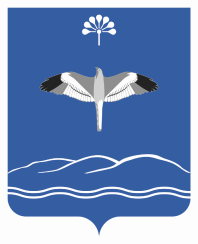 СОВЕТ СЕЛЬСКОГО ПОСЕЛЕНИЯЛЕМЕЗ-ТАМАКСКИЙ СЕЛЬСОВЕТМУНИЦИПАЛЬНОГО РАЙОНАМЕЧЕТЛИНСКИЙ РАЙОНРЕСПУБЛИКИ БАШКОРТОСТАН